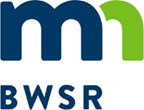 Grant All-Detail ReportBuffer Law 2019Grant Title - 2019 - Buffer Law  (Lincoln SWCD) Grant ID - P19-2463Organization - Lincoln SWCD	Budget Summary *Grant balance remaining is the difference between the Awarded Amount and the Spent Amount. Other values compare budgeted and spent amounts.Budget Details Activity Details SummaryProposed Activity IndicatorsFinal Indicators SummaryGrant Activity Grant AttachmentsOriginal Awarded Amount$25,000.00Grant Execution Date9/25/2018Required Match Amount$0.00Original Grant End Date12/31/2021Required Match %0%Grant Day To Day ContactDale  SterzingerCurrent Awarded Amount$25,000.00Current End Date12/31/2021BudgetedSpentBalance Remaining*Total Grant Amount$25,000.00$0.00$25,000.00Total Match Amount$0.00$0.00$0.00Total Other Funds$0.00$0.00$0.00Total$25,000.00$0.00$25,000.00Activity NameActivity CategorySource TypeSource DescriptionBudgetedSpentLast Transaction DateMatching FundSupplies and Equipment     Supplies/EquipmentCurrent State Grant2019 - Buffer Law  (Lincoln SWCD)$15,000.00 NTechnical Assistance     Technical/Engineering AssistanceCurrent State Grant2019 - Buffer Law  (Lincoln SWCD)$10,000.00 NActivity DetailsTotal Action Count Total Activity Mapped  Proposed Size / UnitActual Size / UnitActivity NameIndicator NameValue & UnitsWaterbodyCalculation ToolCommentsIndicator NameTotal Value Unit  Grant Activity - Supplies and Equipment Grant Activity - Supplies and Equipment Grant Activity - Supplies and Equipment Grant Activity - Supplies and Equipment DescriptionSWCD would like to update an old No Till Drill to a new native grass seeder.  The new seeder would be used for all grass seeding including CRP and buffer areas.  Existing equipment is worn and needs to be updated.  Total purchase price of a new grass seeder is over $43,000.SWCD would like to update an old No Till Drill to a new native grass seeder.  The new seeder would be used for all grass seeding including CRP and buffer areas.  Existing equipment is worn and needs to be updated.  Total purchase price of a new grass seeder is over $43,000.SWCD would like to update an old No Till Drill to a new native grass seeder.  The new seeder would be used for all grass seeding including CRP and buffer areas.  Existing equipment is worn and needs to be updated.  Total purchase price of a new grass seeder is over $43,000.CategorySUPPLIES/EQUIPMENTSUPPLIES/EQUIPMENTSUPPLIES/EQUIPMENTStart DateEnd DateHas Rates and Hours?NoNoNoActual ResultsGrant Activity - Technical Assistance Grant Activity - Technical Assistance Grant Activity - Technical Assistance Grant Activity - Technical Assistance DescriptionConservation Technician will assist landowners with buffer compliance as needed.  Technician will develop a GIS buffer layer for Lincoln County.  Conservation Technician will assist landowners with buffer compliance as needed.  Technician will develop a GIS buffer layer for Lincoln County.  Conservation Technician will assist landowners with buffer compliance as needed.  Technician will develop a GIS buffer layer for Lincoln County.  CategoryTECHNICAL/ENGINEERING ASSISTANCETECHNICAL/ENGINEERING ASSISTANCETECHNICAL/ENGINEERING ASSISTANCEStart DateEnd DateHas Rates and Hours?NoNoNoActual ResultsDocument NameDocument TypeDescription2019 SWCD Local Capacity and Buffer Law ImplementationGrant Agreement2019 SWCD Local Capacity and Buffer Law Implementation - Lincoln SWCD2019 SWCD Local Capacity and Buffer Law Implementation EXECUTEDGrant Agreement2019 SWCD Local Capacity and Buffer Law Implementation - Lincoln SWCDAll Details ReportWorkflow GeneratedWorkflow Generated  - All Details Report - 01/14/2019All Details ReportWorkflow GeneratedWorkflow Generated  - All Details Report - 01/08/2019Work PlanWorkflow GeneratedWorkflow Generated  - Work Plan - 08/21/2018